Jayati Lahiri (Dey), MCAName: Smt. Jayati Lahiri (Dey), MCA (VTU)Part Time Teachers (Govt. Approved)Department of Computer & Information ScienceRaiganj University, West Bengal, Indiald.jayatii@gmail.com Qualification: MCA, PhD-Information Technology (Pursuing from Raiganj University, West Bengal, India)Seminar Attended/ Organized:Organizing Secretary, International Seminar on Emerging Trends in Information Science and Technology(ISETIST 2017) organized by Department of Computer and Information Science, Raiganj University, West Bengal (Dated: 13-01-2017)Convener, National Seminar Recent Trends in Computer Application, organized by Department of BCA, Raiganj University, West Bengal (Dated: 01-04-2016)Publications:(In Journals)Paul, P.K., A. Bhuimali, S.L. Mewada, J.L. Dey (2016) “Is Green Computing a Social Software Engineering Domain?” in International Journal of Applied Science and Engineering, (ISSN-2321-0745), 4 (2), 67-74 (Indexed by Google Scholar, Indianjournals)Lahiri (Dey), Jayati (2016) “Grid Computing: A Conceptual Overview for the New Comers in Information Technology Domain” In International Journal of Information Science and Computing 3 (2), 109-115 (UGC Approved/ ISSN: 2348-7437)(In Conference)Lahiri (Dey), Jayati, A. Das “West Bengal & Education Systems: The Need and Initiatives of Cloud    Based Education Systems” In Proceedings of International Conference on Recent Developments in Science, Technology, Humanities and Management (ICRDSTHM-17), (ISBN: 978-93-5268-775-6) 27-28th April, 2017, Kuala Lumpur, Malaysia, Page- 78-81 (Paper Presented & Published)Paul, P.K., J.L. Dey “Data Science Vis-à-Vis Efficient Healthcare and Medical Systems: A Techno-Managerial Perspective ” Proceedings of IEEE International Conference on Innovations in Power and Advanced Computing Technologies (iPact-2017), ISBN: 978-1-5090-5682-8,  Department of Electrical Engineering, VIT University, Vellore, India, held on 21st April, 2017. (Paper Presented & Published)Paul, P.K., J.L. Dey “Nanotechnology Vis-à-Vis Computing: with special references to Cloud Computing, Big Data Management— A Techno Managerial Knowledge Study” Proceedings of IEEE International Conference on Innovations in Power and Advanced Computing Technologies (iPact-2017), ISBN: 978-1-5090-5682-8,  Department of Electrical Engineering, VIT University, Vellore, India, held on 21st April, 2017. (Paper Presented & Published)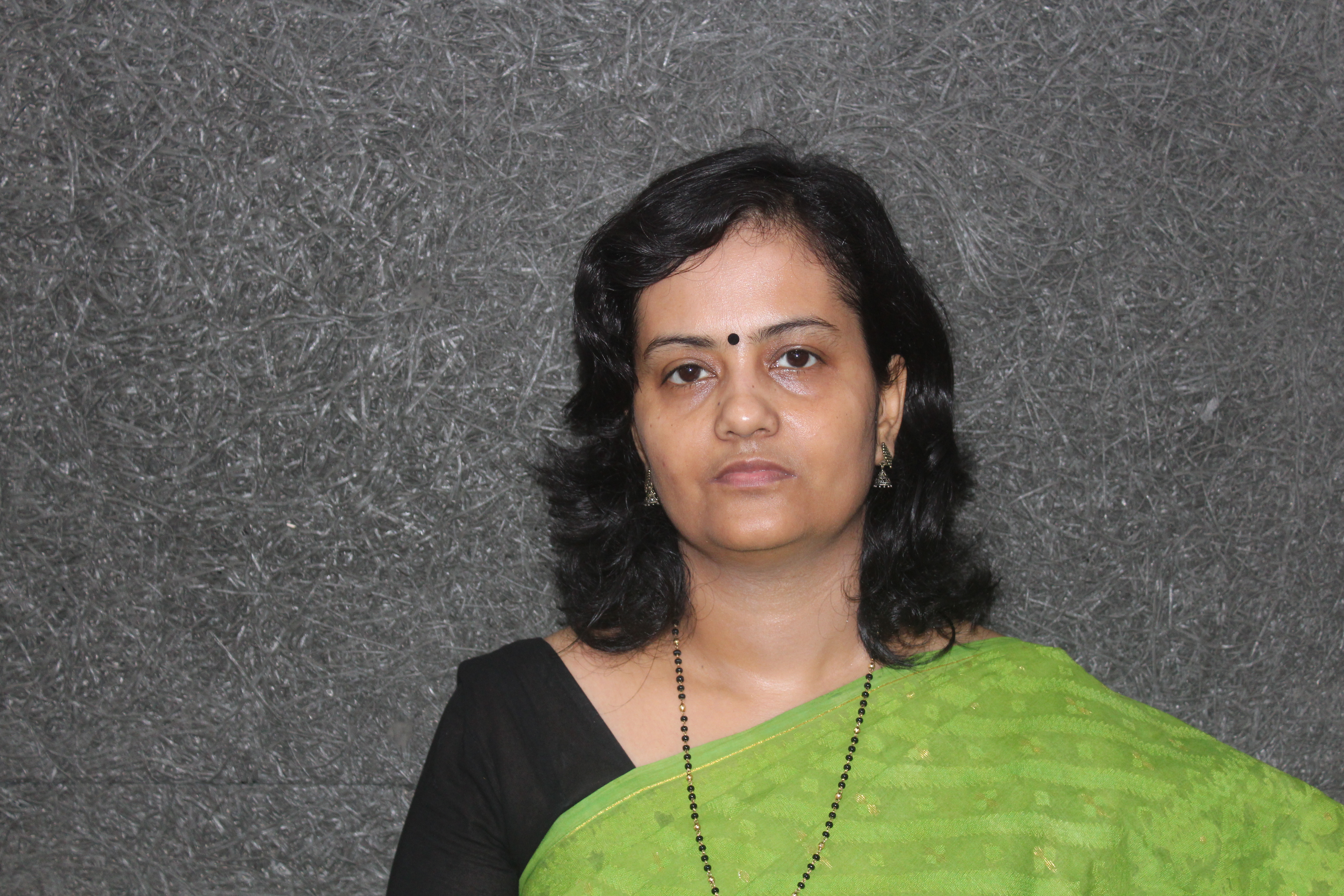 